5 классКонспект урока   по  гимнастике Задачи урока: 1. Обучение технике упражнений на бревне(девочки),на низкой перекладине (мальчики).2.Совершенствование техники кувырка вперед ,назад, стойке на лопатках.3.Развитие координационных способностей, скоростно-силовых качеств, формирование осанки.4.Воспитание дисциплинированности ,трудолюбия.Тип урока : обучающийМетод проведения: индивидуальный ,групповой, фронтальный, игровой Место проведения : спортивный зал МКОУ СОШ №5 г. БесланаИнвентарь: набивные мячи , скамейки, перекладина, гимнастическое бревно, маты.Учитель физической культуры Крымова Н.И.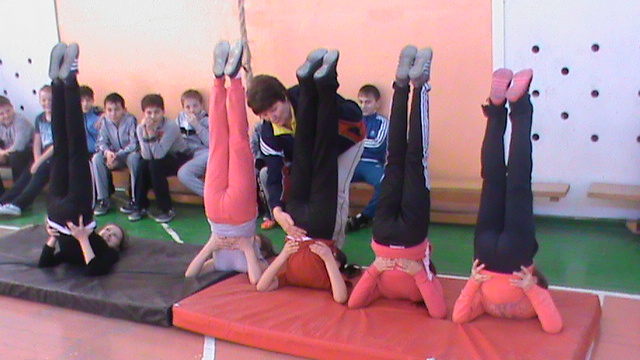 Частьурока            Содержание урокаДози -ровка       Организационно-методические указания1                        2      3                          41 Вводная   8мин1.Построение, сообщение темы, строевые упражнения, строевой шаг.   1 минДежурный сдает рапорт о готовности класса к уроку.Команды строевых упражнений подает дежурный по классу2.Общеразвивающие упражнения в движении:ХОДЬБА: -НА НОСКАХ; -НА ПЯТКАХ;Бег: обычный, змейкой, со сменой лидера1.И.П.Основная стойка  В ходьбе на каждый шаг симметричные движения руками: вперед, в стороны, вверх и вниз 2.И.П.Основная стойка  1-шаг левой ногой ,правую руку вперед  2-шаг правой, левую руку вперед  3-шаг левой ,руки с силой согнуть в                локтях  4-шаг правой ,руки вниз3.И.П. Основная   стойка  руки перед грудью  1-2 –рывки перед грудью  3-4–развести в сторону ладони вверх4.И.П.Стойка  руки к плечам  1-4 –круговые движения вперед  5-8- круговые движения назад5. И.П. . Основная   стойка  руки перед грудь   1,3-шаг левой ногой, поворот туловища налево   2,4-шаг правой ногой , обратным движением вернуться в и.п. и поворот туловища направо6.И.П.. Основная   стойка  руки  в сторону   1,2-шаг левой ногой, наклон влево,    3,4-шаг правой, выпрямиться и наклон вправо, 7.И.П. Основная стойка.   1-выпад вперед левой ногой ,дугами вперед руки вверх;   2- выпад правой вперед, дугами вперед руки вверх;8.И.П. Основная стойка.   1-3-два шага вперед , взмах левой ногой ,хлопок под ногой,  4- И.П.  5-8 –то же начиная с правой ноги;9.И.П. Основная стойка. Прыжки  вперед с продвижением  ,выпрямляя ноги;  5 минОБРАТИТЬ ВНИМАНИЕ НА ОСАНКУ:СПИНА ПРЯМАЯЧетко под каждый шаг выполнятьДвижения рукамиКоординировать работу рукРывок Поворот туловища в противоположную сторонуправой  рукой коснуться , носка  правой ноги, правую за спину; левой  рукой коснуться носка левой ноги, правую за спинувыпад глубокийнога прямая2Основная 25